PROPERTY MANAGEMENT AGREEMENT TEMPLATE 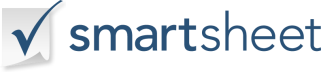 PROPERTY MANAGEMENT AGREEMENTPROPERTY MANAGEMENT AGREEMENTPROPERTY MANAGEMENT AGREEMENTPROPERTY MANAGEMENT AGREEMENTMANAGERDATE OF AGREEMENTOWNERCOMPANYThis Agreement is made and entered into between _____________________________, of _____________________________, ("Owner"), and _____________________________, of _____________________________, ("Manager"). The Agreement is effective as of the Effective Date, the later of the two dates listed below.Owner hereby engages, appoints, and employs Manager to manage, operate, control, rent and lease the following property:
__________________________________________________________________________________________________________________________.Responsibilities of ManagerOwner hereby appoints Manager as his fiduciary with full authority to do any and all lawful things necessary for the fulfillment of this Agreement, including the following:1. Collect all rents due and as they become due, giving receipts therefore; to provide to Owner a monthly accounting of rents received and expenses paid out; and to remit to the Owner all income, less any sums paid out or commission retained.2. Service or cause to be serviced all decorating, maintenance, alterations and repairs to described property and to hire and supervise all needed employees and/or other labor for the accomplishment of service.3. Other general obligations:  (a) advertise the property and display signs;  (b) rent and lease the property; (c) sign, renew and cancel rental agreements and leases for the property; (d) sue and recover for rent and for loss of or damage to any part of the property and/or furnishings; and (e), when practical,  compromise, settle, and release any such legal proceedings or lawsuits.Liability of ManagerOwner hereby agrees to hold Manager harmless from any and all claims, charges, debts, demands and lawsuits, including reasonable attorney's fees related to management of the described property, and from any liability for injury on or about the property which may be suffered by any employee, tenant, or guest upon the property.Compensation of ManagerOwner agrees to compensate Manager as follows: _______________________________________________________________________
_________________________________________________________________________________________________________________________ Term of AgreementThe term of this Agreement shall commence on the Effective Date. This Agreement shall automatically be renewed and extended annually unless terminated in writing by either party 30 days prior to the date of renewal.This Agreement may also be terminated by mutual agreement at any time. At such time payment to Manager of all fees, commissions and expenses due under terms of this Agreement.Extent of AgreementThis document represents the entire Agreement between the parties.IN WITNESS WHEREOF, the parties hereto hereby execute this Agreement on the date first above written.This Agreement is made and entered into between _____________________________, of _____________________________, ("Owner"), and _____________________________, of _____________________________, ("Manager"). The Agreement is effective as of the Effective Date, the later of the two dates listed below.Owner hereby engages, appoints, and employs Manager to manage, operate, control, rent and lease the following property:
__________________________________________________________________________________________________________________________.Responsibilities of ManagerOwner hereby appoints Manager as his fiduciary with full authority to do any and all lawful things necessary for the fulfillment of this Agreement, including the following:1. Collect all rents due and as they become due, giving receipts therefore; to provide to Owner a monthly accounting of rents received and expenses paid out; and to remit to the Owner all income, less any sums paid out or commission retained.2. Service or cause to be serviced all decorating, maintenance, alterations and repairs to described property and to hire and supervise all needed employees and/or other labor for the accomplishment of service.3. Other general obligations:  (a) advertise the property and display signs;  (b) rent and lease the property; (c) sign, renew and cancel rental agreements and leases for the property; (d) sue and recover for rent and for loss of or damage to any part of the property and/or furnishings; and (e), when practical,  compromise, settle, and release any such legal proceedings or lawsuits.Liability of ManagerOwner hereby agrees to hold Manager harmless from any and all claims, charges, debts, demands and lawsuits, including reasonable attorney's fees related to management of the described property, and from any liability for injury on or about the property which may be suffered by any employee, tenant, or guest upon the property.Compensation of ManagerOwner agrees to compensate Manager as follows: _______________________________________________________________________
_________________________________________________________________________________________________________________________ Term of AgreementThe term of this Agreement shall commence on the Effective Date. This Agreement shall automatically be renewed and extended annually unless terminated in writing by either party 30 days prior to the date of renewal.This Agreement may also be terminated by mutual agreement at any time. At such time payment to Manager of all fees, commissions and expenses due under terms of this Agreement.Extent of AgreementThis document represents the entire Agreement between the parties.IN WITNESS WHEREOF, the parties hereto hereby execute this Agreement on the date first above written.This Agreement is made and entered into between _____________________________, of _____________________________, ("Owner"), and _____________________________, of _____________________________, ("Manager"). The Agreement is effective as of the Effective Date, the later of the two dates listed below.Owner hereby engages, appoints, and employs Manager to manage, operate, control, rent and lease the following property:
__________________________________________________________________________________________________________________________.Responsibilities of ManagerOwner hereby appoints Manager as his fiduciary with full authority to do any and all lawful things necessary for the fulfillment of this Agreement, including the following:1. Collect all rents due and as they become due, giving receipts therefore; to provide to Owner a monthly accounting of rents received and expenses paid out; and to remit to the Owner all income, less any sums paid out or commission retained.2. Service or cause to be serviced all decorating, maintenance, alterations and repairs to described property and to hire and supervise all needed employees and/or other labor for the accomplishment of service.3. Other general obligations:  (a) advertise the property and display signs;  (b) rent and lease the property; (c) sign, renew and cancel rental agreements and leases for the property; (d) sue and recover for rent and for loss of or damage to any part of the property and/or furnishings; and (e), when practical,  compromise, settle, and release any such legal proceedings or lawsuits.Liability of ManagerOwner hereby agrees to hold Manager harmless from any and all claims, charges, debts, demands and lawsuits, including reasonable attorney's fees related to management of the described property, and from any liability for injury on or about the property which may be suffered by any employee, tenant, or guest upon the property.Compensation of ManagerOwner agrees to compensate Manager as follows: _______________________________________________________________________
_________________________________________________________________________________________________________________________ Term of AgreementThe term of this Agreement shall commence on the Effective Date. This Agreement shall automatically be renewed and extended annually unless terminated in writing by either party 30 days prior to the date of renewal.This Agreement may also be terminated by mutual agreement at any time. At such time payment to Manager of all fees, commissions and expenses due under terms of this Agreement.Extent of AgreementThis document represents the entire Agreement between the parties.IN WITNESS WHEREOF, the parties hereto hereby execute this Agreement on the date first above written.This Agreement is made and entered into between _____________________________, of _____________________________, ("Owner"), and _____________________________, of _____________________________, ("Manager"). The Agreement is effective as of the Effective Date, the later of the two dates listed below.Owner hereby engages, appoints, and employs Manager to manage, operate, control, rent and lease the following property:
__________________________________________________________________________________________________________________________.Responsibilities of ManagerOwner hereby appoints Manager as his fiduciary with full authority to do any and all lawful things necessary for the fulfillment of this Agreement, including the following:1. Collect all rents due and as they become due, giving receipts therefore; to provide to Owner a monthly accounting of rents received and expenses paid out; and to remit to the Owner all income, less any sums paid out or commission retained.2. Service or cause to be serviced all decorating, maintenance, alterations and repairs to described property and to hire and supervise all needed employees and/or other labor for the accomplishment of service.3. Other general obligations:  (a) advertise the property and display signs;  (b) rent and lease the property; (c) sign, renew and cancel rental agreements and leases for the property; (d) sue and recover for rent and for loss of or damage to any part of the property and/or furnishings; and (e), when practical,  compromise, settle, and release any such legal proceedings or lawsuits.Liability of ManagerOwner hereby agrees to hold Manager harmless from any and all claims, charges, debts, demands and lawsuits, including reasonable attorney's fees related to management of the described property, and from any liability for injury on or about the property which may be suffered by any employee, tenant, or guest upon the property.Compensation of ManagerOwner agrees to compensate Manager as follows: _______________________________________________________________________
_________________________________________________________________________________________________________________________ Term of AgreementThe term of this Agreement shall commence on the Effective Date. This Agreement shall automatically be renewed and extended annually unless terminated in writing by either party 30 days prior to the date of renewal.This Agreement may also be terminated by mutual agreement at any time. At such time payment to Manager of all fees, commissions and expenses due under terms of this Agreement.Extent of AgreementThis document represents the entire Agreement between the parties.IN WITNESS WHEREOF, the parties hereto hereby execute this Agreement on the date first above written.MANAGER SIGNATUREDATEOWNER SIGNATUREDATEDISCLAIMERAny articles, templates, or information provided by Smartsheet on the website are for reference only. While we strive to keep the information up to date and correct, we make no representations or warranties of any kind, express or implied, about the completeness, accuracy, reliability, suitability, or availability with respect to the website or the information, articles, templates, or related graphics contained on the website. Any reliance you place on such information is therefore strictly at your own risk. 